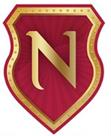 T.C.NİŞANTAŞI ÜNİVERSİTESİLİSANSÜSTÜ EĞİTİM ENSTİTÜSÜTEZSİZ YÜKSEK LİSANS PROJESİ İETİK İLKELERE UYGUNLUK FORMUT.C.NİŞANTAŞI ÜNİVERSİTESİLİSANSÜSTÜ EĞİTİM ENSTİTÜSÜTEZSİZ YÜKSEK LİSANS PROJESİ İETİK İLKELERE UYGUNLUK FORMU ÖğrencininAdı Soyadı	:		 Öğrenci Numarası	:		 Programı	:		 Danışman Adı Soyadı	:		 Yüksek Lisans Tez Başlığı	:				 ÖğrencininAdı Soyadı	:		 Öğrenci Numarası	:		 Programı	:		 Danışman Adı Soyadı	:		 Yüksek Lisans Tez Başlığı	:				 ÖğrencininAdı Soyadı	:		 Öğrenci Numarası	:		 Programı	:		 Danışman Adı Soyadı	:		 Yüksek Lisans Tez Başlığı	:				T.C.NİŞANTAŞI ÜNİVERSİTESİLİSANSÜSTÜ EĞİTİM ENSTİTÜSÜ MÜDÜRLÜĞÜNEYukarıda bilgileri yer alan öğrencinin hazırlamış olduğu bitirme projesinde etik ilkelere uyulmuş olup intihal olarak nitelendirilebilecek ihlallere rastlanmamıştır. Öğrenci başarılı bir biçimde projesini hazırlamıştır. Gereğini arz ederim. Bitirme Projesi Danışmanı…….……………………………….T.C.NİŞANTAŞI ÜNİVERSİTESİLİSANSÜSTÜ EĞİTİM ENSTİTÜSÜ MÜDÜRLÜĞÜNEYukarıda bilgileri yer alan öğrencinin hazırlamış olduğu bitirme projesinde etik ilkelere uyulmuş olup intihal olarak nitelendirilebilecek ihlallere rastlanmamıştır. Öğrenci başarılı bir biçimde projesini hazırlamıştır. Gereğini arz ederim. Bitirme Projesi Danışmanı…….……………………………….T.C.NİŞANTAŞI ÜNİVERSİTESİLİSANSÜSTÜ EĞİTİM ENSTİTÜSÜ MÜDÜRLÜĞÜNEYukarıda bilgileri yer alan öğrencinin hazırlamış olduğu bitirme projesinde etik ilkelere uyulmuş olup intihal olarak nitelendirilebilecek ihlallere rastlanmamıştır. Öğrenci başarılı bir biçimde projesini hazırlamıştır. Gereğini arz ederim. Bitirme Projesi Danışmanı…….……………………………….İNTİHAL RAPORU SONUCUİNTİHAL RAPORU SONUCUİNTİHAL RAPORU SONUCUKullanılan İntihal ProgramıKullanılan İntihal ProgramıToplam Sayfa Toplam Sayfa Benzerlik OranıBenzerlik OranıKaynakça ve Ekler Hariç Benzerlik OranıKaynakça ve Ekler Hariç Benzerlik OranıONAYONAYONAYAnabilim Dalı Başkanı                                                                        Enstitü MüdürüAnabilim Dalı Başkanı                                                                        Enstitü MüdürüAnabilim Dalı Başkanı                                                                        Enstitü Müdürü